Základní škola Zdice, okres Beroun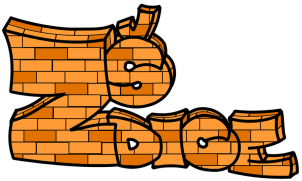 se sídlem Komenského 72, 267 51  Zdice                            www.zszdice.cz1.st./Žižkova 589/email: zs1.zdice@zszdice.cz, tel. 3116851582.st./Komenského 72/email: zs.zdice@zszdice.cz, tel. 311686452									Ve Zdicích 13. 5. 2016 Vážení rodiče,dovolte, abychom Vás informovali o změnách, které s sebou přinese konec školního roku a začátek nového školního roku 2016/2017.Již v minulém roce náš zřizovatel – město Zdice -  investoval velké finanční prostředky do obnovy budov školy, v letošním roce budou investice pokračovat, především v budově 1. stupně v Žižkově ulici.Jsme opravdu rádi, že po celkové rekonstrukci budovy bude prostředí školy vyhovovat všem technickým a hygienickým požadavkům a že se Vaše děti budou učit v pěkném prostředí.Kvůli rozsáhlé přestavbě však musíme učinit některá organizační opatření.Budeme se spolu se stavební firmou, která rekonstrukci provádí, snažit o minimální narušení výuky. Práce začnou již v červnu, ale až po skončení vyučování tzn. nejdříve ve 12,30 a jen ve vyhrazených prostorech. Proto budou třídy, které sídlí v 2. patře budovy v Žižkově ulici, od 30. 5. přestěhovány do budovy ŠD.Školní rok 2015/2016 skončí vydáním vysvědčení 24. 6. 2016Žáci devátých tříd – vydání vysvědčení a slavnostní rozloučení se školou na MěÚ Zdice 27. 6./nechceme narušovat již objednané školní výlety/V budově Komenského proběhne v době prázdnin rekonstrukce rozvodů elektřiny a osvětlení ve třídách.Pro děti z 1. stupně bude od pondělí 27. 6. do čtvrtka 30. 6. zajištěn provoz školní družiny, a to i pro děti, které běžně družinu nenavštěvují.Provoz družiny – 6,30 – 17,00 v budově školní družiny Žižkova 390, školní jídelna bude vařit až do 30.6.Přihláška do ŠD v těchto dnech je závazná, najdete ji na webu školy, v ŠD, v obou ředitelnách školy, poslat ji můžete mailem na adresu alenka.pod63@seznam.cz nebo odevzdat osobně na výše uvedených místech.Slavnostní zahájení školního roku  2016/2017  je odloženo na 5. září. Děkujeme za pochopení a případnou pomoc. Všechny důležité informace budeme zveřejňovat na webu školy.						   Za vedení školy:								   Mgr. Eva Fiřtová, ředitelka školy